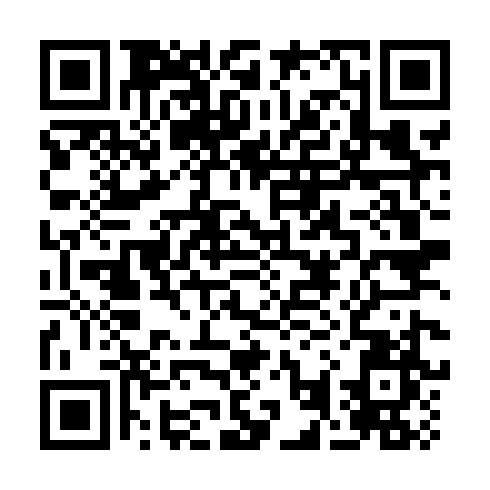 Ramadan times for Jacquinot Bay, Papua New GuineaMon 11 Mar 2024 - Wed 10 Apr 2024High Latitude Method: NonePrayer Calculation Method: Muslim World LeagueAsar Calculation Method: ShafiPrayer times provided by https://www.salahtimes.comDateDayFajrSuhurSunriseDhuhrAsrIftarMaghribIsha11Mon4:504:506:0012:043:096:096:097:1412Tue4:504:505:5912:043:096:086:087:1413Wed4:504:505:5912:043:096:086:087:1314Thu4:504:505:5912:033:106:086:087:1315Fri4:504:505:5912:033:106:076:077:1216Sat4:504:505:5912:033:106:076:077:1217Sun4:504:505:5912:033:116:066:067:1118Mon4:504:505:5912:023:116:066:067:1119Tue4:504:505:5912:023:116:056:057:1020Wed4:494:495:5812:023:116:056:057:1021Thu4:494:495:5812:013:126:056:057:0922Fri4:494:495:5812:013:126:046:047:0923Sat4:494:495:5812:013:126:046:047:0924Sun4:494:495:5812:013:126:036:037:0825Mon4:494:495:5812:003:126:036:037:0826Tue4:494:495:5812:003:126:026:027:0727Wed4:484:485:5712:003:136:026:027:0728Thu4:484:485:5711:593:136:016:017:0629Fri4:484:485:5711:593:136:016:017:0630Sat4:484:485:5711:593:136:006:007:0631Sun4:484:485:5711:583:136:006:007:051Mon4:474:475:5711:583:136:006:007:052Tue4:474:475:5611:583:135:595:597:043Wed4:474:475:5611:583:135:595:597:044Thu4:474:475:5611:573:135:585:587:035Fri4:474:475:5611:573:135:585:587:036Sat4:474:475:5611:573:135:575:577:037Sun4:464:465:5611:563:135:575:577:028Mon4:464:465:5611:563:135:565:567:029Tue4:464:465:5611:563:135:565:567:0210Wed4:464:465:5511:563:135:565:567:01